Broj: 7 Su-58/2022-22    Pula-Pola, 10. ožujka 2022.     Temeljem članka 31. st. 1. Zakona o sudovima („Narodne novine“, broj 28/13, 33/15, 82/16, 67/18, 126/19 ,130/20, 21/22),  čl. 50b. st. 1. Zakona o državnim službenicima („Narodne novine“  broj 92/05, 142/06, 77/07, 107/07, 27/08, 34/11, 49/11, 150/11, 34/12, 49/12, 37/13, 38/13, 1/15, 138/15, 61/17, 70/19 i 98/19), čl. 20. Uredbe o raspisivanju i provedbi javnog natječaja i internog oglasa u državnoj službi ("Narodne novine" br: 78/17) predsjednica suda Mirjana Sinčić Kocijančić donosi sljedećuO D L U K U       I	Djelomično se obustavlja postupak javnog natječaja za prijam u državnu službu administrativnog referenta – sudskog zapisničara - 2 izvršitelja na neodređeno vrijeme, koji je pod posl. br. 7 Su-58/2022 objavljen u "Narodnim novinama" br. 18/22 od 9. veljače 2022., na web stranici i oglasnoj ploči Zavoda za zapošljavanje te web stranici Ministarstva pravosuđa i uprave  i Općinskog suda u Puli-Pola.  II	Postupak javnog natječaja djelomično se obustavlja za radno mjesto administrativnog referenta – sudskog zapisničara – za 1 izvršitelja se iz razloga jer kandidati/kinje nisu postigle zadovoljavajuće rezultate na provedenom testiranju.III	Ova odluka objavit će se na web stranici Općinskog suda u Puli-Pola i Ministarstva pravosuđa i uprave.			                     					Predsjednica suda:							                 Mirjana Sinčić Kocijančić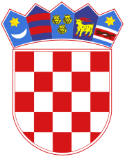 REPUBLIKA HRVATSKAOPĆINSKI SUD U PULI-POLAURED PREDSJEDNIKA SUDAKranjčevićeva 8,52100 Pula-Pola